Glassboro Police Department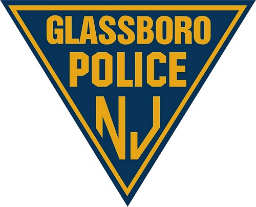 1 South Main StreetGlassboro, NJ 08028Reception (856) 881-1501	Fax (856) 881-4929Initial and/or Additional Firearms Permits and RegistrationSTEP 1: Visit the FARS website: www.njportal.com/NJSP/farsSTEP 2: Glassboro Police Departments ORI MUST BE ENTERED AS FOLLOWS: NJ0080600 (Please make sure you are a resident of GLASSBORO, NJ).STEP 3: Complete the online application. You may complete the application using a smartphone, mobile device, laptop or desktop computer. When completing the application, you will need the email addresses of 2 reputable references.STEP 4: Once the application is complete, you must pay for your initial Firearms ID card and/or pistol permits. Your application WILL NOT be processed until you have PAID these fees. Non-refundable payment is required to be made prior to the completion of the background as per NJAC 13:54-1.4. This can be made in person or online (email will be sent). *Firearms ID cards $50.00 ea./Pistol Permits $25.00 ea.*Please advise your references that the FARS system will email them the reference questions to be answered. Things to keep in mind when applying:You must have or apply for a firearms identification card before you can apply for any permits.Address - Please make sure your driver’s license has your CURRENT address. lf not, please change it with DMV prior to applying.Please make sure you request permits when applying for a Firearms lD Card if you want permits. They can no longer be added on if you forgot. You must then reapply and start the process over.Calling us to expedite your application will not quicken the process.If you have any questions or concerns, please call our Records Dept at 856-881-1501 ext. 88910, Mon-Fri 8:00AM to 4:00PM